 Delenie trojciferným číslomFotka tabule: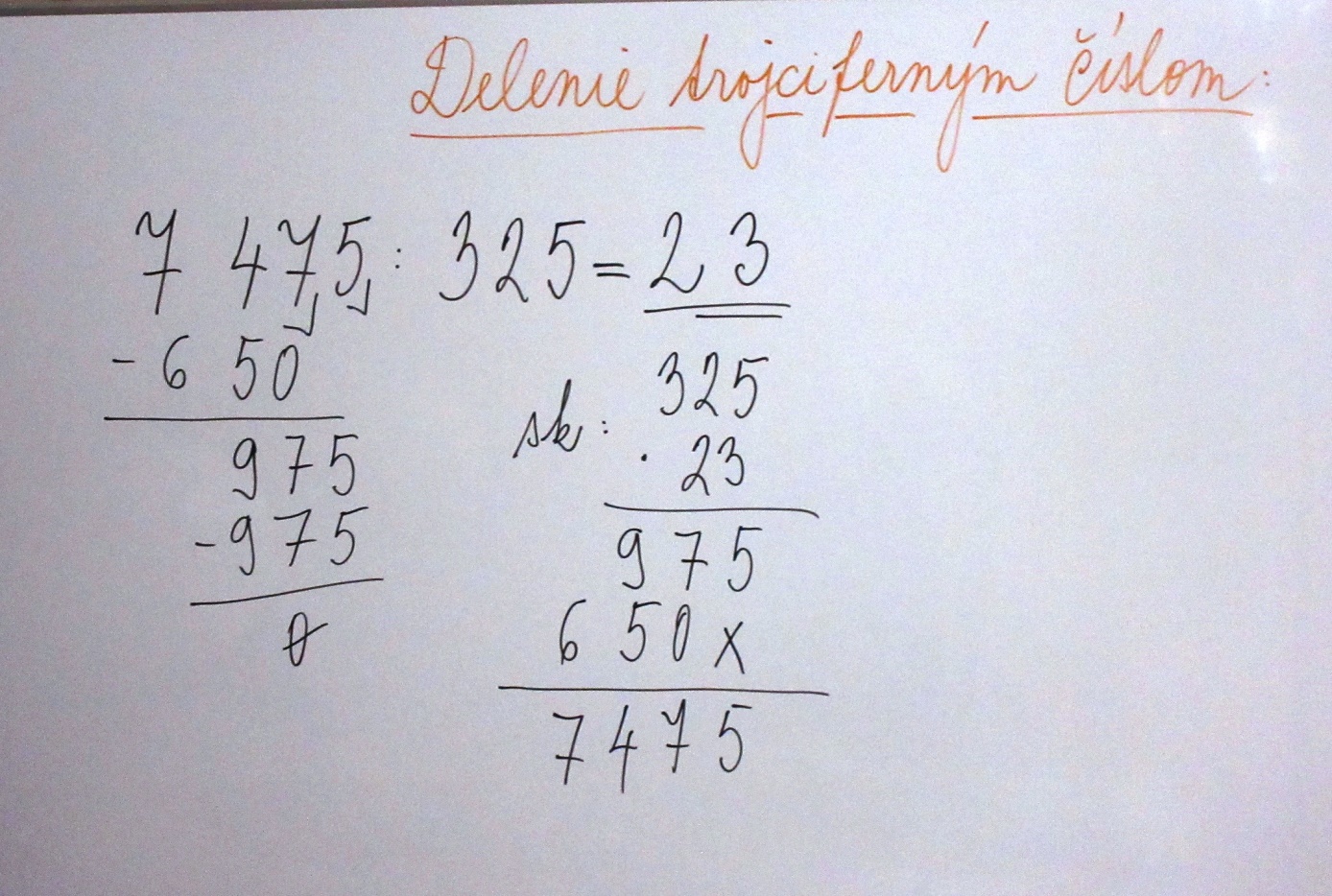 Výkladové video – princíp delenia pre žiakov tu:https://www.youtube.com/watch?v=yON9NSS8Gkg&tDelenie dvojciferným číslom:https://www.youtube.com/watch?v=vHGrH3DSjZE&list